Številka: 3502-273/2017 (pov. 353–102/1997)Datum: 6. 2. 2019ČLANOM OBČINSKEGA SVETAOBČINE IZOLAPriloge:obrazložitev (priloga I),sklep (priloga II).ObrazložitevVodja Občinske inšpekcije in redarstva je tukajšnjemu uradu posredoval predlog, da se v odloku črta 23. člen, ki določa, da storilec, ki plača denarno kazen takoj na kraju prekrška ali v roku ki je predviden za ugovor, plača polovico denarne kazni, izrečene na kraju prekrška. Navedena določila niso v skladu z Zakonom o prekrških – v nadaljevanju ZP–1 (Uradni list RS, št. 29/11 – uradno prečiščeno besedilo, 21/13, 111/13, 74/14 – odl. US, 92/14 – odl. US, 32/16 in 15/17 – odl. US).Hkrati je predlagal, da se globe v navedenem odloku uskladijo z določili ZP–1. Višina glob je v sedaj veljavnem odloku iz leta 1997 izražena v slovenskih tolarjih in je po pretvorbi nižja od najnižjih predpisanih v veljavnem zakonu, zato jih je potrebno v skladu z določili 17. člena ZP–1, spremeniti v eure.ZP–1, v 8. odstavku 17. člena izrecno določa, da se z odlokom samoupravne lokalne skupnosti lahko predpiše samo globa v določenem znesku in sicer:za posameznika od 40 do 1.250 EUR,za samostojnega podjetnika posameznika in posameznika, ki samostojno opravlja dejavnost, od 100 do 30.000 EUR,za pravno osebo od 100 do 75.000 EUR, če se pravna oseba po zakonu, ki ureja gospodarske družbe, šteje za srednjo ali veliko gospodarsko družbo, pa od 250 do 125.000 EUR,za odgovorno osebo pravne osebe ali odgovorno osebo samostojnega podjetnika posameznika oziroma posameznika, ki samostojno opravlja dejavnost in za odgovorno osebo v samoupravni lokalni skupnosti od 40 do 2.500 EUR.Na podlagi ZP–1, lahko občina z odlokom predpiše prekrške za kršitve predpisov, ki jih sama izda v okviru svojih pristojnosti in v njih določi globo v določenem znesku. Finančne poslediceSprejem predlaganega odloka ne bo imel obremenitev za občinski proračun.Predlog sklepaNa podlagi vsega zgoraj navedenega predlagamo članom Občinskega sveta, da obravnavajo in sprejmejo predlog Odloka o plakatiranju in oglaševanju na območju Občine, po skrajšanem postopku.Obrazložitev pripravila: Višja svetovalkamag. Irena Prodanv sodelovanju s predstavnikiJP Komunala Izola d.o.o.inObčinskega inšpektorata in redarstvaVodja UGDIKR                                                                                               Županmag. Tomaž Umek                                                                                           Danilo Markočič, mag. tur.Priloge:predlog sklepa,predlog Odloka o spremembah in dopolnitvah Odloka o plakatiranju in oglaševanju na območju Občine Izola.Obrazložitev prejmejo:člani OS,Urad za gospodarske dejavnosti, investicije in komunalni razvoj, tu,zbirka dokumentarnega gradiva.     Priloga 1Številka: 3502-273/2017 (pov. 353–102/1997)Datum:   Na podlagi 29. člena Zakona o lokalni samoupravi (Uradni list RS, št. 94/07 – uradno prečiščeno besedilo, 76/08, 79/09, 51/10, 40/12 – ZUJF in 14/15 – ZUUJFO), 30. in 101. člena Statuta Občine Izola (Uradne objave Občine Izola, št. 15/99, 17/12 in 6/14) je Občinski svet Občine Izola na svoji …..  redni seji, dne ......................., sprejel naslednjiS  K  L  E  P1.Sprejme se Odlok o spremembah in dopolnitvah Odloka o plakatiranju in oglaševanju na območju Občine Izola.2.Ta sklep velja takoj.                                                                                                                    Ž u p a n                                                                                                   Danilo Markočič, mag. tur.Sklep prejmejo:						1)	člani OS,2)	Župan,3)       v zbirko dokumentarnega gradiva,	4)	arhiv – 2x.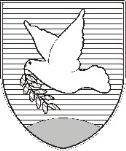 OBČINA IZOLA – COMUNE DI ISOLAžupan – IL SINDACO Sončno nabrežje 8 – Riva del Sole 86310 Izola – IsolaTel: 05 66 00 100, Fax: 05 66 00 110E-mail: posta.oizola@izola.siWeb: http://www.izola.si/ZADEVA:Odlok o spremembah in dopolnitvah Odloka o plakatiranju in oglaševanju na območju Občine Izola PRAVNA PODLAGA:Zakon o lokalni samoupravi Zakon o prekrškihPRIPRAVLJALEC GRADIVA:Urad za gospodarske dejavnosti, investicije in komunalni razvojPOROČEVALEC:mag. Tomaž Umek, vodja uradaOBČINA IZOLA – COMUNE DI ISOLA                                                           PREDLOGžupan – IL SINDACO Sončno nabrežje 8 – Riva del Sole 86310 Izola – IsolaTel: 05 66 00 100, Fax: 05 66 00 110E-mail: posta.oizola@izola.siWeb: http://www.izola.si/